Rushmere Hall Primary School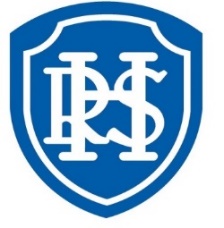 NAF1 - Nursery Admission Form Please provide your child’s birth certificate or passport when returning your application form.   PLEASE PRINT IN CAPITAL LETTERSThe 15-hour government funded sessions we offer are 8.45-11.45am Mon to Friday only.  SessionsPut a  in the correct boxLunchtimes  If your child is staying for a whole day, lunch time will between 11:45am – 12:30pm and will cost an additional £2.50 per day. Children will need to arrive with their own packed lunch. If your child is staying for mornings only and you would like for them to stay for lunch, lunch time will between 11:45am – 12:30pm and will cost an additional £2.50 per day. Children will need to arrive with their own packed lunch.Please name any other pre-school or special school nursery which your child is/will attending: The above information is true to the best of my knowledge and belief. I understand that if a place is offered on the basis of any false information given by me, the place can be withdrawn at any time by the Local Authority. I authorise this school to claim for the sessions indicated above, in accordance with my completed PAF form.  Please confirm which term you would like your child to start in Nursery. This nursery encourages a September start and only permits children to be in the Nursery class for three terms.   Wraparound care is not available to children in Nursery. Our Nursery provision is taught by a Teacher and is curriculum focused. The focus of our provision is education rather than childcare.Please return this completed form to the schoolChild’s First Name/s:Child’s First Name/s:Child’s First Name/s:Child’s First Name/s:Child’s First Name/s:Child’s First Name/s:Child’s First Name/s:Child’s Surname:Child’s Surname:Child’s Surname:Child’s Date of Birth: Child’s Date of Birth: Child’s Date of Birth: Child’s Date of Birth: Child’s Date of Birth: Child’s Date of Birth: Child’s Date of Birth: Male/Female:Male/Female:Male/Female:Is your child a ‘Looked After’ child?      (In Foster Care or on a care order) Is your child a ‘Looked After’ child?      (In Foster Care or on a care order) Is your child a ‘Looked After’ child?      (In Foster Care or on a care order) Is your child a ‘Looked After’ child?      (In Foster Care or on a care order) Is your child a ‘Looked After’ child?      (In Foster Care or on a care order) Is your child a ‘Looked After’ child?      (In Foster Care or on a care order) Is your child a ‘Looked After’ child?      (In Foster Care or on a care order) Is your child a ‘Looked After’ child?      (In Foster Care or on a care order) Is your child a ‘Looked After’ child?      (In Foster Care or on a care order) Is your child a ‘Looked After’ child?      (In Foster Care or on a care order) Is your child a ‘Looked After’ child?      (In Foster Care or on a care order) Is your child a ‘Looked After’ child?      (In Foster Care or on a care order) Siblings in school:Siblings in school:Siblings in school:Parent/Carer’s Full Name: Parent/Carer’s Full Name: Parent/Carer’s Full Name: Parent/Carer’s Full Name: Parent’s Date of Birth:Parent’s Date of Birth:Parent’s Date of Birth:Parent’s Date of Birth:Parent’s Date of Birth:Parent’s Date of Birth:Parent’s Date of Birth:Parent’s National Insurance Number:Parent’s National Insurance Number:Parent’s National Insurance Number:Parent’s National Insurance Number:Parent’s National Insurance Number:Parent’s National Insurance Number:Parent’s National Insurance Number:Parent’s National Insurance Number:Parent’s National Insurance Number:Parent’s National Insurance Number:Parent/Carer’s Full Name: Parent/Carer’s Full Name: Parent/Carer’s Full Name: Parent/Carer’s Full Name: Full Address: Full Address: Full Address: Full Address: Telephone Number:Telephone Number:Telephone Number:Telephone Number:Telephone Number:Telephone Number:Telephone Number:Telephone Number:Telephone Number:Telephone Number:Telephone Number:Telephone Number:Telephone Number:Telephone Number:Telephone Number:Email Address:Email Address:Email Address:Email Address:Email Address:Email Address:Email Address:Email Address:Email Address:Email Address:Email Address:Email Address:My child will be eligible for the 15 hours funding (Monday – Friday 8:45 – 11:45am only*)      My child will be eligible for the 15 hours funding (Monday – Friday 8:45 – 11:45am only*)      My child will be eligible for the 15 hours funding (Monday – Friday 8:45 – 11:45am only*)      My child will be eligible for the 15 hours funding (Monday – Friday 8:45 – 11:45am only*)      My child will be eligible for the 15 hours funding (Monday – Friday 8:45 – 11:45am only*)      Mon (am)Tue (am)Wed (am) Thu (am)Fri (am)Fri (am)My child will be eligible for the 30 hours funding   (Please ask for the criteria if you are unsure)My child will be eligible for the 30 hours funding   (Please ask for the criteria if you are unsure)My child will be eligible for the 30 hours funding   (Please ask for the criteria if you are unsure)I would like to pay for additional afternoon sessions. Each afternoon session is charged at £16.00 I would like to pay for additional afternoon sessions. Each afternoon session is charged at £16.00 I would like to pay for additional afternoon sessions. Each afternoon session is charged at £16.00 Please indicate which afternoon sessions you would like your child to attend…Please indicate which afternoon sessions you would like your child to attend…Please indicate which afternoon sessions you would like your child to attend…Please indicate which afternoon sessions you would like your child to attend…Please indicate which afternoon sessions you would like your child to attend…Please indicate which afternoon sessions you would like your child to attend…Please indicate which afternoon sessions you would like your child to attend…Please indicate which afternoon sessions you would like your child to attend…Mon (pm)Tue (pm)Wed (pm) Wed (pm) Wed (pm) Thu (pm)Fri (pm)Fri (pm)My child will be staying all day and I will pay £2.50 for every day they stay. Please  to indicate you understand this.    My child will be morning only and I will pay £2.50 for every day they stay. Please  to indicate you understand this.    Parent / Carer's Signature:Date:FOR OFFICE USE ONLY:Birth  Certificate seen:      Yes / No  Date & initialsCert No.:FOR OFFICE USE ONLY:Passport seen:                    Yes / NoDate & InitialsPassport No.: